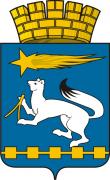 ДУМА ГОРОДСКОГО ОКРУГАНИЖНЯЯ САЛДАР Е Ш Е Н И Е20.11.2014                                                                                                    № 44/12Об утверждении тарифов на платные дополнительные образовательные услуги, оказываемые муниципальным бюджетным образовательным учреждением дополнительного образования детей«Детская школа искусств» городского округа Нижняя СалдаВ соответствии с Федеральным законом от 06 октября 2003 года                    № 131-ФЗ «Об общих принципах организации местного самоуправления в Российской Федерации», на основании статьи 23 Устава городского округа Нижняя Салда, Порядка установления тарифов на услуги муниципальных предприятий и учреждений, выполнение работ, а также установление размера платы за содержание и ремонт жилого помещения на территории городского округа Нижняя Салда, утвержденного решением Думы городского округа Нижняя Салда от 18.04.2013 № 22/3, заслушав главу администрации городского округа Нижняя Салда  С.Н. Гузикова, Дума городского округа Нижняя Салда, Р Е Ш И Л А:Утвердить и ввести в действие с 01 января 2015 года тарифы на платные дополнительные образовательные услуги, оказываемые муниципальным бюджетным образовательным учреждением дополнительного образования детей «Детская школа искусств» городского округа Нижняя Салда (прилагаются).Признать утратившим силу решение Думы городского округа Нижняя Салда от 21.11.2013 № 30/5 «Об утверждении тарифов на платные дополнительные образовательные услуги, оказываемые муниципальным бюджетным образовательным учреждением дополнительного образования детей «Детская школа искусств» городского округа Нижняя Салда».Опубликовать настоящее решение  в газете «Городской вестник - Нижняя Салда» и разместить на официальном сайте городского округа Нижняя Салда.       4. Контроль над исполнением настоящего решения возложить на комиссию по экономической политике, бюджету и налогам (В.П. Компаниц).Глава городского округа                                                                       Е.В. МатвееваУТВЕРЖДЕНЫ		решением Думы		городского округа Нижняя Салда	                                                                            от 20.11.2014 № 44/12  Тарифы на платные дополнительные образовательные услуги, оказываемые муниципальным бюджетным образовательным учреждением дополнительного образования детей «Детская школа искусств» городского округа Нижняя Салда* согласно статьи 145 Налогового кодекса Российской ФедерацииНаименование платных услугФорма предоставления (оказания) услугНаименование предметовПеречень муз.инструментовКол-во уроков в неделюТариф руб. в мес. (без НДС)*Раннее эстетическое развитие детей дошкольного возрастагрупповая-Развитие музыкальных способностей - Ритмика и танец - Элементарное   инструментальное музицирование- Рисование и лепка                       1111850,00Услуга по предоставлению учащимся ДШИ напрокат музыкальных инструментов, не используемых в образовательном процессеиндивиду-альнаяАккордеонБаянСкрипка ГитараФортепианоДомра 50,0050,0050,0080,0080,0050,00Основы игры на музыкальном инструменте и сольному пениюиндивиду-альнаяСкрипкаГитара ФортепианоВокал0,50,50,50,5600,00Мастер-класс «Подготовка бального танца»парнаятанец11000